СВОБОДА ДВИЖЕНИЙРекомендуется при :хронических болях в суставах, местах прикрепления связок, сухожилий, суставных капсул;ограничениях обьемов движений в суставах; плечелопаточном периартрите; остеортритах, остеоартрозах; подагре; ревматоидном артрите.Программа SPА-тура включают в себя:Содержание программы:Стоимость программы: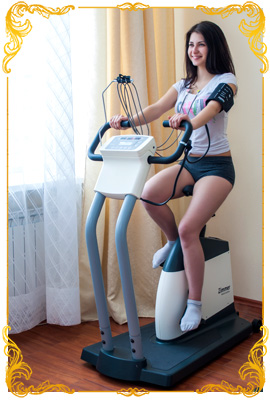 